Муниципальное дошкольное учреждение «Детский сад «Колокольчик»                            р.п. Духовницкое, Саратовской области.Сценарий первоапрельского развлечениядля детей старших групп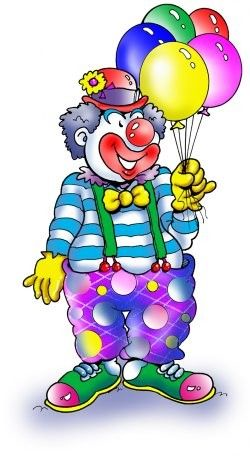 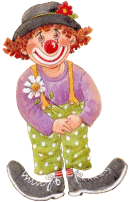 Музыкальный руководитель Перевозчикова И.П.ЦЕЛЬ: Создание положительного фона. Формирование здорового образа жизни детей посредством смехотерапии.ЗАДАЧИ:1. Формирование и развитие музыкальных и творческих способностей.2. Воспитание культурно- гигиенических навыков; формированиегендерной принадлежности, приобщение к нормам и правилам взаимоотношения со сверстниками и взрослыми.3. Развитие свободного общения со взрослыми и детьми;развитие музыкально- ритмической деятельности;создание положительных эмоций, снятие зажимов и напряжений.ДЕЙСТВУЮЩИЕ ЛИЦА:Хрюмзик, Мумзик, дети старшей и подготовительной групп, участники детского кружка «Капельки»Смех — лечебное средство, которым человека наградила сама природа. И это лекарство не имеет побочных действий. Смехотерапия — хорошее лекарство. Поэтому смейтесь на здоровье!                                   Зал украшен воздушными шарами.Под веселую музыку дети входят в зал.Музыкальный руководитель: Вытворяшки к нам на праздник пришли,Будем вместе хохотать и скакать!Если будете вы нам помогать,Мы подарки станем всем раздавать!   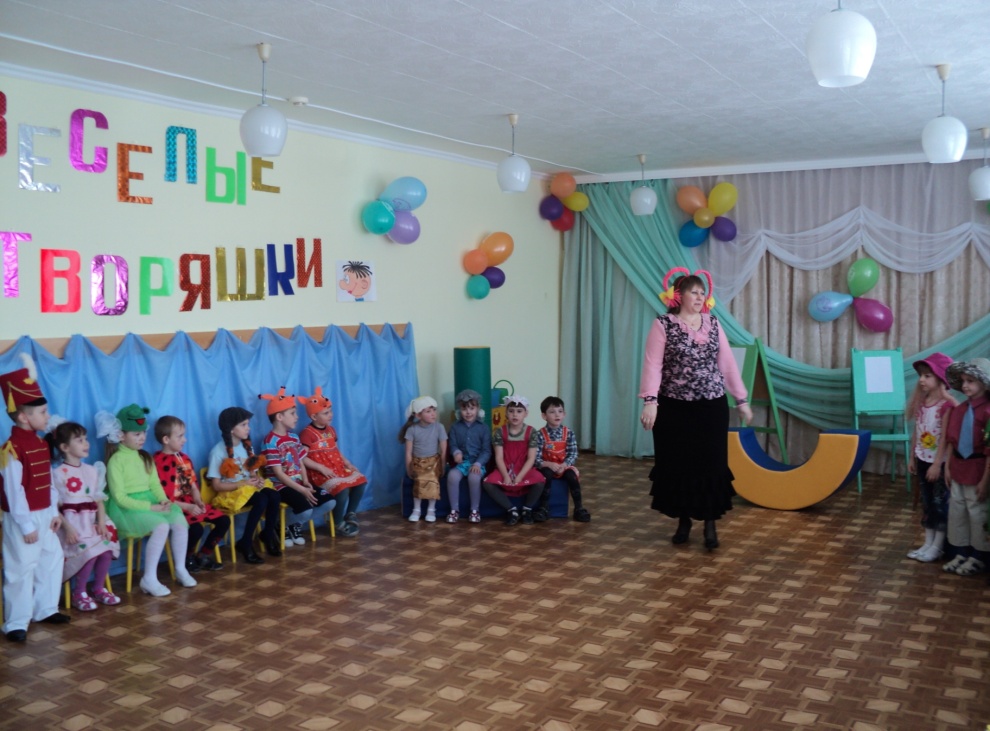 Музыкальный руководитель:Будем вместе с вами, с вами вытворять.Танцевать и хлопать,  весело играть!Под веселую музыку на велосипеде выезжает ХРЮМЗИК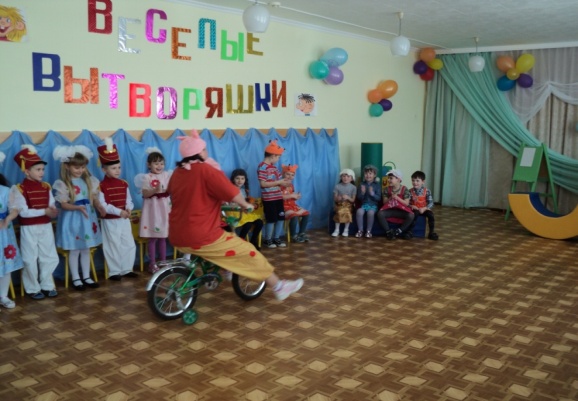 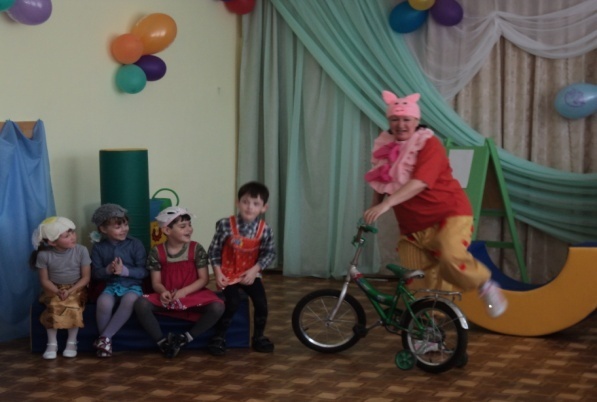         ХРЮМЗИК: Привет, друзья! ( Здоровается с детьми носик к носику,щека к щеке, Затем предлагает детям поздороваться друг с другом и здоровается с гостямиПосле того, как мы поприветствовали друг друга, буду рад представиться: Я  ХРЮМЗИК! А вот, интересно, мой приятель, Мумзик, не пробегал? Странно! Мы должны с ним вместе «Вытворяшки» вести, а он куда- то пропал! Ну, да ладно, я пока начну, а он подойдет позже!ХРЮМЗИК: Дети и гости! Дорогие зрители!      На наших «Вытворяшках» развлечься не хотите ли?      Хотите? Отлично!      Поздравляю вас с Днем смеха!      Сегодня для маленьких и стареньких,      Для непослушных и послушных,      Для толстеньких и худеньких.     Для грустных и веселых, с веснушками и без-     Наше самое балдежное представление           «Веселые вытворяшки»!              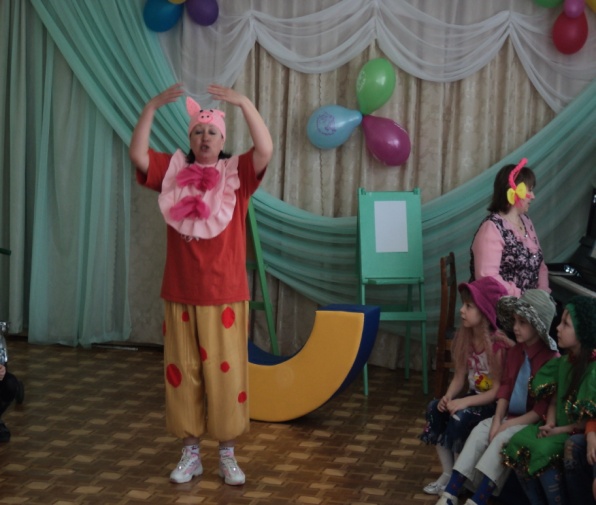 Как вы могли понять,Украсит шутка каждый разговор,И, чтобы настроение поднять, на помощь вытворяшек позовем!Хрюмзик подходит к группе детей заранее знающих содержание текстаХРЮМЗИК: Маша. Сколько тебе лет?МАША: Немножечко четыре!ХРЮМЗИК: А почему немножечко?МАША: Три года мне было долго-долго, а четыре только немножечко!ХРЮМЗИК: Настя, ты на какой улице живешь?НАСТЯ: Я дома живу, а на улице  гуляю!1-й ребенок: Хрюмзик, а почему слон упирается  в небо?ХРЮМЗИК: Какой слон?1-й ребенок: Я песню слышал: «Скатертью, скатертью, дальний путь        стелется и упирается прямо в небо слон!2-й ребенок: Хрюмзик, почитай нам русскую народную сказку!ХРЮМЗИК: Какую, например?2-й ребенок: Ну, про красную Шапочку!ХРЮМЗИК: Эта сказка французская, написал ее Шарль Перро.2-й ребенок: Если эта сказка французская, то почему в ней есть русский        народный волк?ХРЮМЗИК: ( почесывает затылок): Действительно. Почему? ( спрашивает девочку): Ты до скольки умеешь считать?Девочка: До конца!ХРЮМЗИК: Тогда посчитай вот эти кубики.Девочка: Один, один. Один, один… все!ХРЮМЗИК: Почему у тебя на лбу шишка?Мальчик: Это не шишка! Шишки у елки бывают, а это- велосипедный       мозоль! Я с велосипеда упал!Хрюмзик замечает Мумзика 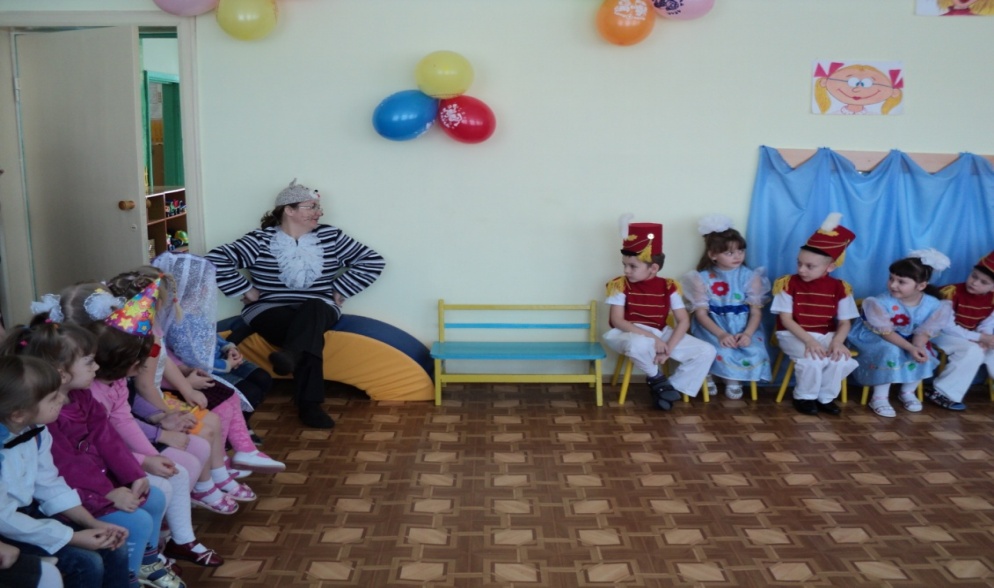 ХРЮМЗИК: Ребята. Смотрите, это же Мумзик! Ты что там        прохлаждаешься?МУМЗИК: И вовсе я не прохлаждаюсь, я наблюдаю! Сижу здесь и балдею!ХРЮМЗИК: Иди сюда, Мумзик, пора программу «Веселые вытворяшки»        начинатьМУМЗИК: Да это очень серьезная программа, и идти она будет ровно 5                часов.ХРЮМЗИК: Конечно же это шутка! Программа будет продолжаться 9               часов! Начинай, Мумзик, объявляй первый номер концерта.МУМЗИК: Итак на нашей сцене подготовительная группа с песней Исполняется песня «ПРАЗДНИК- ВЕСЕЛЬЧАК» ХРЮМЗИК: Ну что, ребята, кому-нибудь захотелось тоже спеть или        станцевать, поднимите руку, и мы вас выведем( показывает рукой на           входную дверь). Ладно, так и быть, выведем на сцену! Ну, кто хочет       выйти, поднимите руку или ногу, как я! ( дети поднимают ногу)МУМЗИК: Ой, Хрюмзик, смотри, они все хотят выступать! Тогда выходите       и «Кадриль» спляшите!Дети исполняют  танец «КАДРИЛЬ»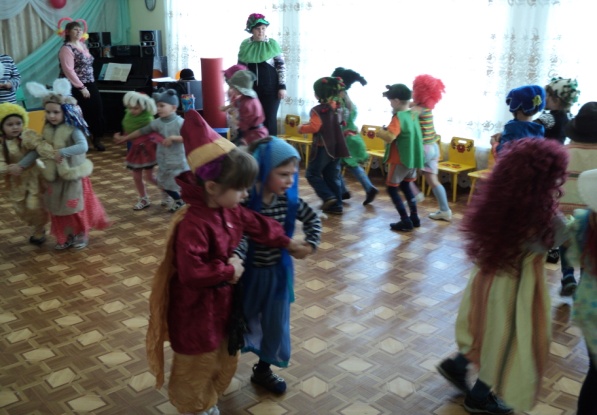 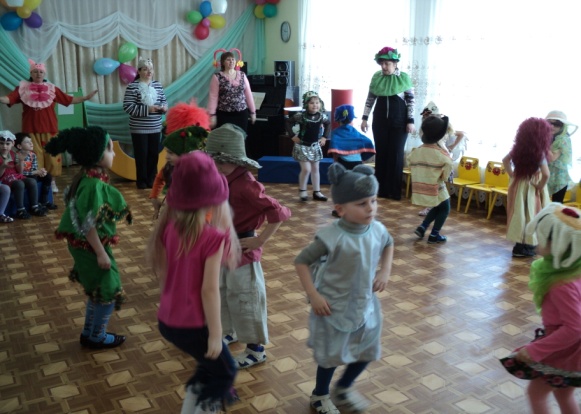 Хрюмзик обращает внимание на девочку- «куклу».ХРЮМЗИК: С ярким бантом, как живая,Чудо- девочка сидитИ, ресницы опуская,Слово «мама» говорит.МУМЗИК: К нам пришли повеселиться
Куколки- красавицы,Им на месте не сидится,Так плясать им нравится!ТАНЕЦ КУКОЛ И ГУСАРОВ подг. гр.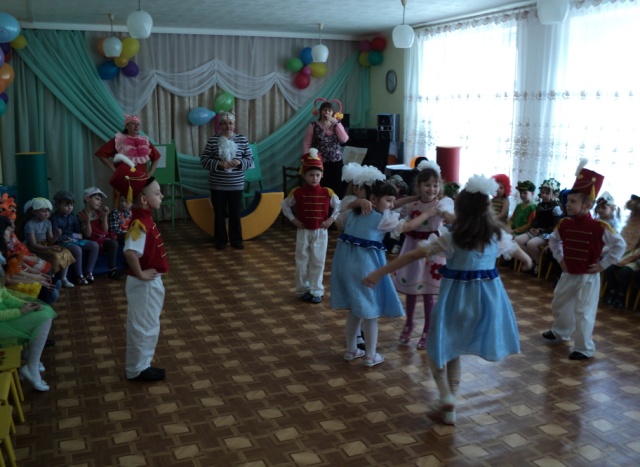 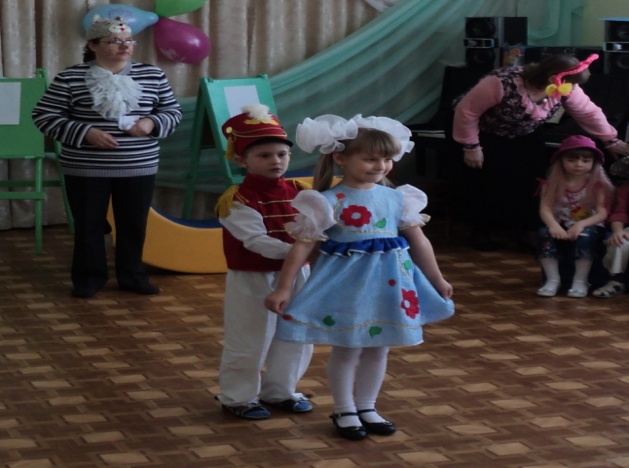 Хрюмзик во время танца исчезает.МУМЗИК: Ой. Что-то Хрюмзика не видно? Ну и хорошо! А то он такой        правильный! А ведь на «Апрельских вытворяшках» принято      выдумывать всякие небылицы. Хитрые шуточки, можно даже немного    приврать.    У меня есть одна знакомая- самая главная в мире   выдумщица. Да, вот и она.                  Встречайте! Вытворятельная бабуся- хулиганка!Под музыку выходит старуха Шапокляк.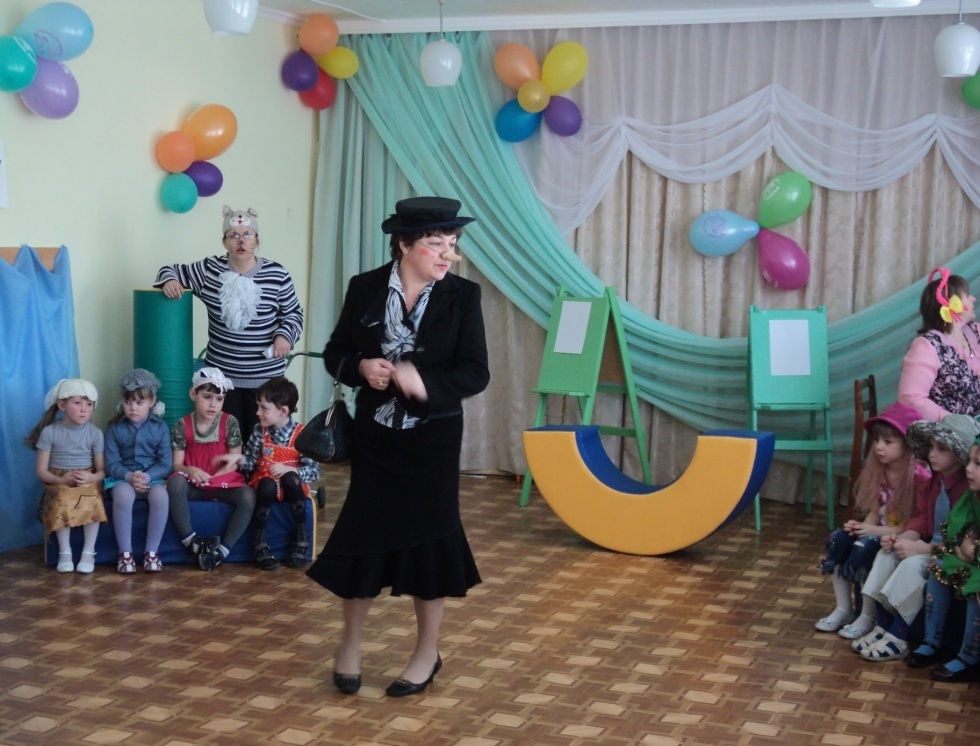      ШАПОКЛЯК: Здорово. Ребята- клопята! Меня узнали вы, никак,-      веселую старушку- молодушку по кличке Шапокляк. В честь      «Веселых вытворяшек» я решила стать доброй бабушкой и делать      всем маленькие… гадости, ой, то есть маленькие радости!          Мне доподлинно известно, что в этом зале под одним их стульев              спрятан бесценный клад.    Собственно поэтому я и пришла сюда. Давайте найдем его!Под веселую музыку дети и Шапокляк ищут «клад»( которого нет) под стульями.ШАПОКЛЯК: Ха-ха-ха! Вот вы и попались! Это был вовсе не обман, а первоапрельская шутка!А бесценный клад, который каждый из вас может найти, это дружба, смелость и ловкость.Кто из вас хочет стать ловким и смелым?Дети поднимают руки.ИГРА «ПРОНЕСИ ШАРИК МЕЖДУ ЛБАМИ»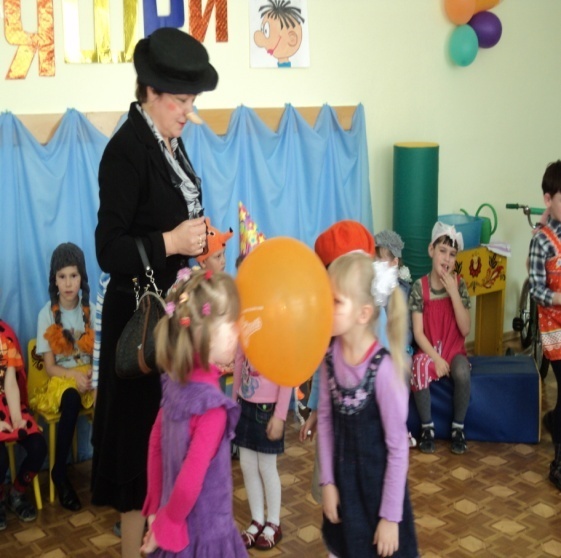 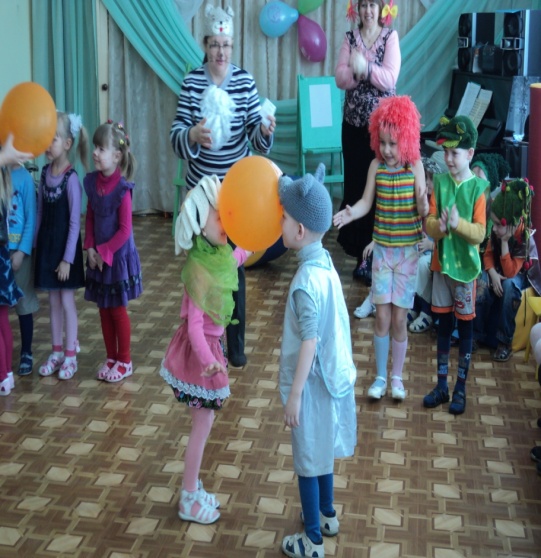 ИГРА « ПОЛЗАТЬ НАОБОРОТ»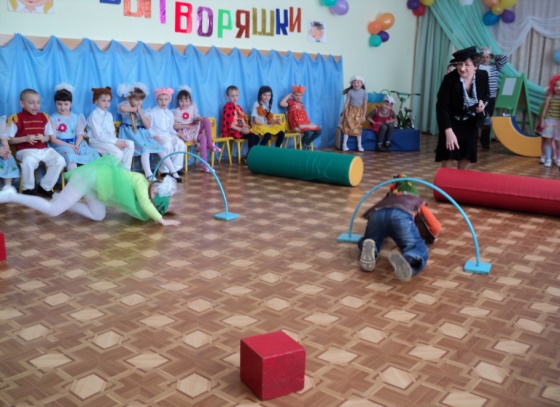 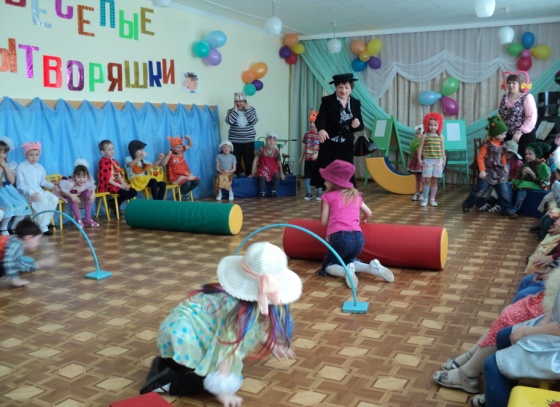 ИГРА «БЕГУЩАЯ ШЛЯПА»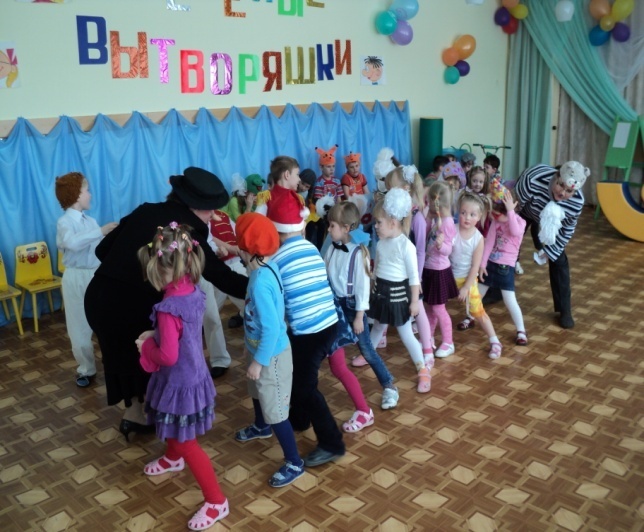 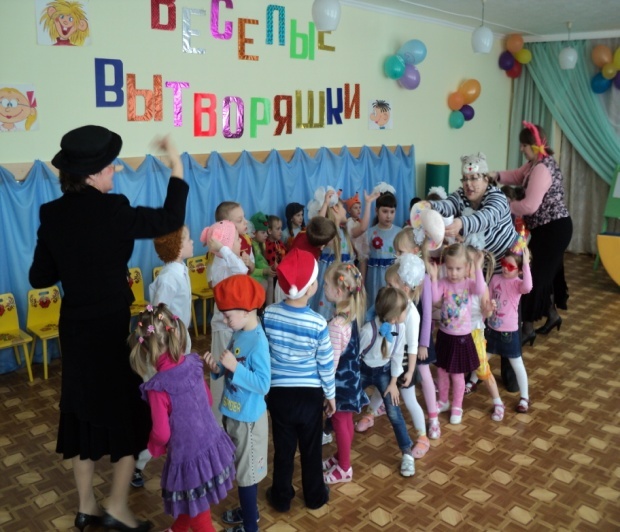 ШАПОКЛЯК: Ой какие вы умненькие и спортивненькие деточки! Ой.      Заболталась я с вами! Сейчас крокодил гена с Чебурашкой гулять      пойдут, так мне нужно для них успеть в коробку из- под торта кирпич            положить! Чао!!!ХРЮМЗИК: Итак вытворятельное представление продолжается!ПЕСНЯ « НЕОБЫЧНЫЙ КОНЦЕРТ»      МУМЗИК: Хрюмзик,  в зал посмотри! Что видишь?ХРЮМЗИК: Вижу девочки сидят, мальчики, гости, на нас смотрят!МУМЗИК: В том то и дело, что просто сидят, смотрят и молчат, прямо, как нормальные! Они, наверно языки проглотили?!ХРЮМЗИК: Ребята, покажите мне свои язычки! А вы, гости? А теперь проверьте, на месте ли язычок вашего соседа?Дети, затем гости показывают языки, поворачиваются, смотрят.ХРЮМЗИК: Отлично! А теперь давайте покричим: вы, ребята, с Мумзиком кричите слово «ящик», а я с гостями слово «хрящики». Попробуем? Начали! (Все выполняют) Молодцы! Мы сейчас с вами услышали, как чихает слон!Мумзик: А пусть ребята загадку про слона отгадают!Хрюмзик: Глупый ты, Мумзик, какая же это загадка, если ты сразу сказал, что она про слона. Загадка, это когда ответа заранее не знаешь, Вот я тебе сейчас загадаю загадку, слушай! И в лесу, и на болоте нас всегда найдете,На полянке, на опушке, мы зеленые.. кто?Мумзик: Ботинки!Даю вам честное слово,Вчера в половине шестогоЯ встретил двух свинокБез шляп и ботинок,Даю вам честное слово!ПЕСНЯ «ЗЕЛЕНЫЕ БОТИНКИ»ЗВУЧИТ МУЗЫКА « Пробуждение весны»ХРЮМЗИК: Почему все изменилось?Почемувсе заискрилось,Засмеялось и запело?Ну, скажите, в чем тут дело?МУМЗИК: Это так легко понять!К нам весна пришла опять!Вот и первые цветочки.Кому дать, передать?Кто с ними будет танцевать?     ДЕВОЧКА: Мы!Будем мы с цветочками плясать.Солнышко к нам зазывать!Солнышко, свети сильней,Нашу землю обогрей!ТАНЕЦ С ЦВЕТАМИ 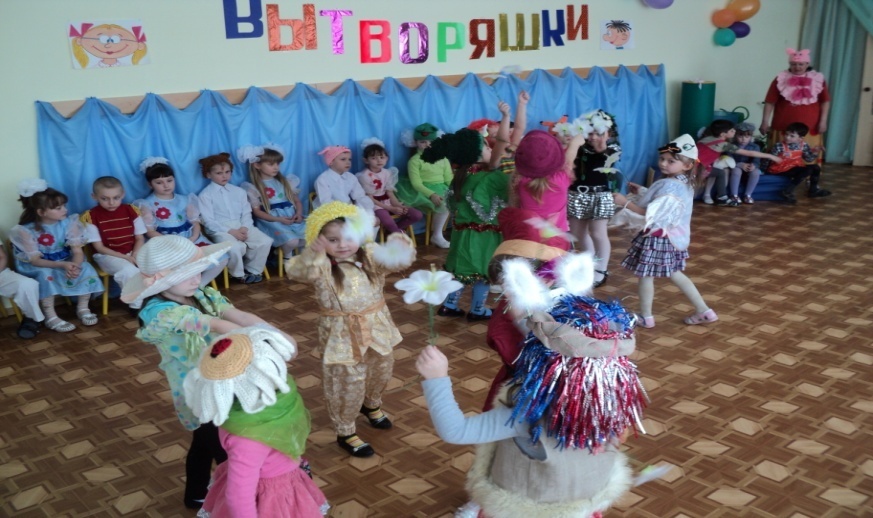       МУМЗИК: Вот что значит- солнышко позвали,Сразу веселее стало в зале!ХРЮМЗИК: Каждый день бывает разным!Голубым, зеленым, красным,Желтым, розовым, вишневым,Васильковым, бирюзовым!МУМЗИК: Все зависит о того,Сколько красок у него!Ведущая: Ну. Куда же краски делись?ХРЮМЗИК: Может сказки спрятались в сказке?В чащах лесных и цветах полевых?В теплых окошках, в нарядных матрешках?Кисть и палитра помогут в путиРазные краски ребятам найти!Дети берут краски и кисти и начинают рисовать рожицы.ИГРА «НАРИСУЙ САМУЮ ВЕСЕЛУЮ РОЖИЦУ»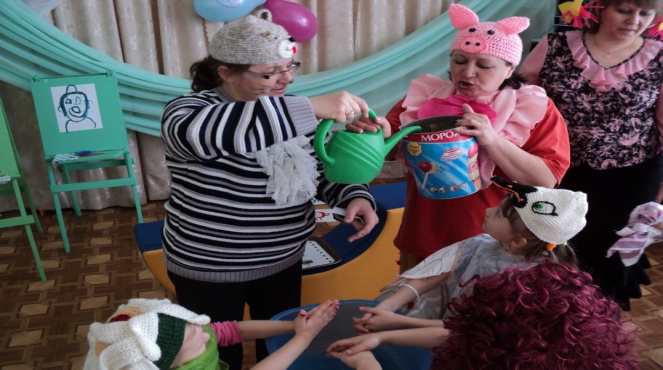 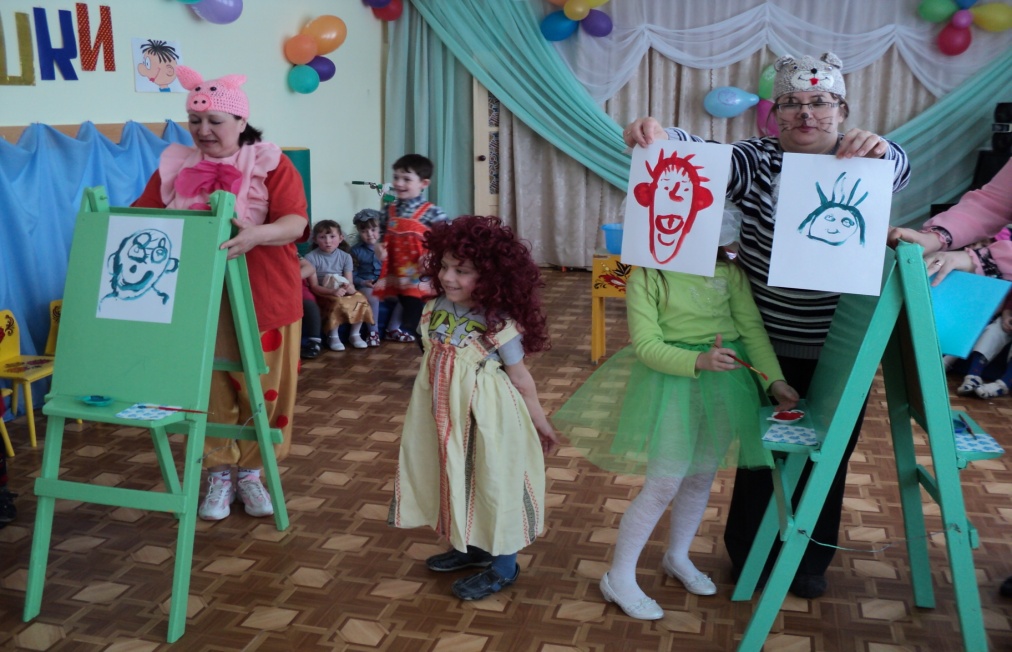 ПЕСНЯ «КАЛЯ- МАЛЯ»Звучит музыка, дети над тазиком моют руки, Мумзик поливает из лейки, на плече у него полотенце.     ХРЮМЗИК  ( ДЕРЖИТ ВЕДЕРКО С КОНФЕТИ):А гости не желают освежиться?            «Выплескивает» на гостей «воду». Дети прыгают по залу, радуясь дождю.     ВЕДУЩАЯ: В нашем садике чудесномРазных праздников не счесть.Здесь ребятам интересно,И для радости все есть!     Будем веселы. Здоровы,Будем добрый свет даритьПриходите в гости чаще,Путь для вас всегда открыт!МУМЗИК: Много радости. Света и счастьяМы желаем вам от всей души!Танец « РАЗ, ДВА, ТРИ»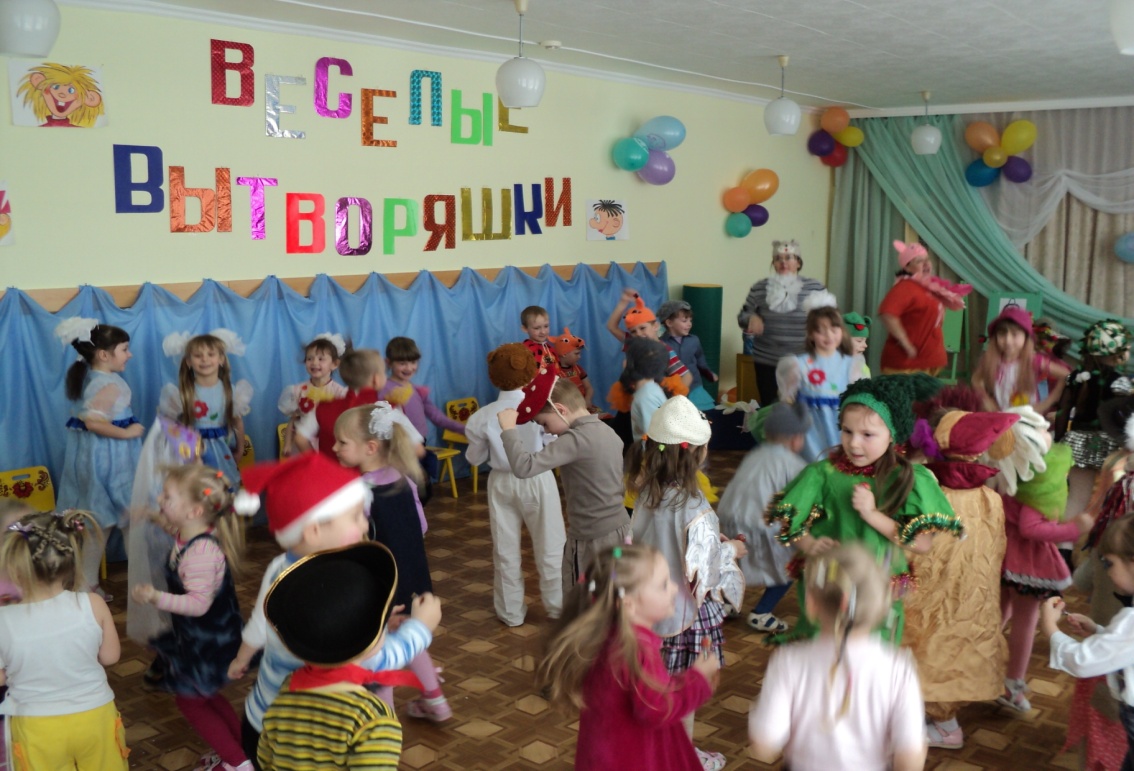 